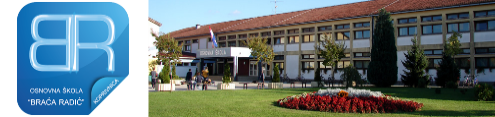               REPUBLIKA HRVATSKA KOPRIVNIČKO-KRIŽEVAČKA ŽUPANIJA     OSNOVNA ŠKOLA „BRAĆA RADIĆ“                   K O P R I V N I C AKLASA: 007-04/22-03/02URBROJ: 2137-30-09-22-1Koprivnica, 25.1.2022. godine                                                             		 Članovima Školskog odbora								Osnovne škole							  „Braća Radić“ Koprivnica  -  svima  -P O Z I VPozivam Vas na 18. elektroničku sjednicu Školskog odbora Osnovne škole „Braća Radić“ Koprivnica koja će se održati dana 25.1.2022.godine (utorak) putem e-maila u vremenskom periodu od 12:00 do 20:00 sati.  Za sjednicu predlažem sljedećiD N E V N I    R E DVerifikacija zapisnika s prethodne 17. sjednice Školskog odbora. Suglasnost na Izvješće Inventurne komisije za provedbeni popis imovine sa stanjem na dan 31.12.2021. Razno.-			       		PREDSJEDNIK ŠKOLSKOG ODBORA:							Josip Pankarić, prof., v.r.Napomena vezana za Dnevni red:Molimo suglasnost za verifikaciju Zapisnika s prethodne 17. sjednice Školskog odbora. Ravnatelj škole Krešo Grgac imenovao je Povjerenstvo za popis imovine, obveza, potraživanja i izvanbilančnih zapisa:Miroslav Tropšek, predsjednikAnica Vučeta, član 		Mihael Buzina, član	Ana Tot, članKristina Ružić, članAnastazija Matijak, članPovjerenstvo je imalo zadatak obaviti pregled i kontrolu imovine i to: neproizvedene dugotrajne imovine (zemljište), proizvedene dugotrajne imovine (poslovni objekti i oprema), sitnog inventara, potraživanja, obveza i izvanbilančnih zapisa. Uvidom u stvarno stanje i pregledom dokumentacije, predsjednik komisije podnio je Izvješće koje Vam dostavljamo u prilogu Poziva te molimo suglasnost Školskog odbora za otpis osnovnih sredstava u iznosu od 106.492,24 kn.Iznos sitnog inventara koji se predlaže za otpis jest 13.635,14 kn.Imovina predložena za otpis se povlači iz upotrebe obzirom da se ne očekuje buduće koristi od te imovine u obavljanju djelatnosti.Imovina koja se predlaže za rashod je dotrajala i zastarjele tehnologije, potrgana ili tehnički neispravna, a s tim u vezi više nije upotrebljiva. Sva imovina je na datum 31.12.2021.g. sadašnje (knjigovodstvene) vrijednosti nula (0 kn).U prilogu je i popis potraživanja za školsku kuhinju u iznosu 8.064,00 kune s dospijećem potraživanja  većem od 1080 dana koje se predlaže za otpis jer je nastupila zastara potraživanja, a Škola ih nije uspjela naplatiti. Molimo suglasnost Školskog odbora za otpis navedenih potraživanja. Dostaviti:1. Josip Pankarić- joza.pankaric060@gmail.com, predsjednik Školskog odbora2. Renata Blažinec, članica –blazinec.r@gmail.com 3. Kristina Bunić-Lovrek, članica- kristina.bunic1@gmail.com 4. Dijana Franjo Čordaš, članica - dijanakc@net.hr5. Marija Zovko, članica marija.zovko@calsberg.hr 6.Tomislav Golubić, član- tomislav.golubic@koprivnica.hr7. Vesna Peršić Kovač, članica- vpkovac@muzej-koprivnica.hr8. Krešo Grgac, kreso.grgac@skole.hr, ravnatelj Škole